Wir freuen uns riesig über Dein Interesse, Dich in das Reich Gottes zu investieren und möchten Dich gerne ein bisschen näher kennen lernen – sowohl als Person, als auch mit Deiner Berufung als Beter und Deinen praktischen Begabungen, damit wir mit Dir gemeinsam entscheiden können, ob Bet-El der richtige Ort für Dich ist. Dazu würden wir Dich bitten, die untenstehenden Fragen auszufüllen.Lass Dich durch die Vielzahl der Fragen und Seiten nicht abschrecken! Sie sollen Dir und uns helfen, Dich und Deine Berufung und Gottes aktuelle Pläne mit Deinem Leben kennenzulernen und wir sind überzeugt, dass es auch für Dich selbst spannend und hilfreich sein wird, die Fragen zu beantworten.Wenn wir Deine Bewerbungsunterlagen erhalten haben, melden wir uns sobald wie möglich bei Dir zurück und vereinbaren ein Treffen mit Dir für ein Vorstellungsgespräch bei uns.Das wären Deine Verpflichtungen:Als Bet-El -Mitarbeiter wirst Du 20-40 Stunden in der Woche mit uns dienen, leben und arbeiten – im Gebetshaus oder in praktischen Arbeiten. Der Einstieg bei Bet-El erfolgt immer über ein 3-monatiges Volontariat, wo wir uns kennenlernen können und gemeinsam prüfen, ob Bet-El der passende Ort für Dich und Deine Berufung ist.Mit allen Mitarbeitern vereinbaren wir eine 6-monatige Probezeit.I)	Fragen zum persönlichen KennenlernenII)	Fragen für die praktische Arbeit & den Dienst im Gebetshaus Mit der folgenden Unterschrift würdest Du Deine Bewerbung festmachen:Ort, Datum		Unterschrift BewerberAlle persönlichen Angaben werden selbstverständlich vertraulich behandelt.Ganz herzlichen Dank für Deine Mühe!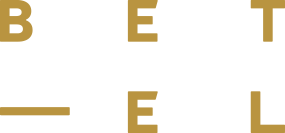 Initiative Bet-ElHauptstraße 17167472 Esthalwww.initiative-bet-el.deMitarbeit@initiative-bet-el.de	Bewerbung als Bet-El-Mitarbeiter 	Bewerbung als Bet-El-Mitarbeiter Name:Straße:PLZ & Ort:Telefon-Nr.:Handy-Nr.:Email:Nationalität:Geburtsdatum:Familienstand:Name & Alter des Ehepartners / der Kinder:Schulbildung:Erlernter Beruf:Derzeitige Tätigkeit:Konfession:Kirche / Gemeinde:1 – Kontakt zu Bet-El a)	Wie hast Du uns kennengelernt und von der Möglichkeit, ein Volontariat zu machen, erfahren? b)	Weshalb möchtest Du bei Bet-El mitarbeiten?c) Was hat Gott bezüglich der Mitarbeit bei Bet-El geredet?2 - Beziehung zu Jesus a)	Beschreibe bitte kurz (ca. 1 Seite) wann und wie Du Jesus kennen gelernt hast, sowie Deine jetzige Beziehung zu Jesus.b)	 Beschreibe eine Erfahrung mit Gott, die Dich besonders geprägt hat?3 - Familiea)	Wie würdest Du die Beziehungen in Deiner Familie beschreiben? (Eltern/Geschwister/Ehepartner/Kinder)b)  Gibt es etwas, von dem Du Dir wünschst, dass es sich in Deiner Familie ändert?4 – Berufung / Lebensträume / Identität / Ruf Gottes auf Deinem Lebena)	Was siehst Du als Deine Berufung?b)	Welche Träume hast Du für Dein Leben?c)	Welche Personen / Bücher / Medien / Erlebnisse haben Dich besonders geprägt?5 - Charakter, körperliche und seelische Verfassunga)	Wie würdest Du Dich selbst in den folgenden Bereichen einschätzen?      Verwende dafür bitte Noten von 1 bis 5 (1= sehr gut; 5= schwach)b)	Nenne einige Deiner Stärken.c)	Was siehst Du als Schwachpunkte in Deinem Leben? / Und wo sind aktuelle „Baustellen“?d)	Hast, bzw. hattest Du Schwierigkeiten mit:
e)	Gibt es sonst noch etwas, von dem Du denkst, dass wir es wissen sollten?6 – Kirche / Gemeindea)	Zu welcher Kirche / Gemeinde gehörst Du und seit wann?b)	Beschreibe bitte kurz die Beziehung zu Deiner Kirche / Gemeinde.c)	In welchen Bereichen arbeitest Du ggf. mit?7 – Training / Erfahrung im Bereich Jüngerschaft und Leiterschafta)	Gibt es Leute, die Du schon in Jüngerschaft gehabt hast? Hast Du einige Leute besonders geprägt? Wen?b)	Hast Du Erfahrungen im Bereich Leiterschaft (in Kirche / Gemeinde, Beruf, Projekten, Mission, ...)?1 - In welchem zeitlichen Umfang möchtest Du bei Bet-El (Gebetshaus / praktische Arbeit) mitarbeiten? 2 - In welchem praktischen Bereich möchtest Du Bet-El unterstützen?3 – Bet-El-Gebetshaus Wenn Du das Wort „Gebetshaus“ hörst, was verbindest Du damit? Was ist Dein Bild / Deine Vorstellung von einem Gebetshaus?4 – Du als Betera)	Wie betest Du am liebsten? Was für eine Art Beter bist Du?b)	Wofür betest Du besonders gern? / Wofür hast Du Glauben? (Wähle maximal 5 Schwerpunkte)c)	Was ist Deine Praxis und Erfahrung im Sprachengebet?d) Was ist Deine Praxis und Erfahrung im Fasten?e)	Welche Erfahrungen hast Du im Gebet allein / in einer Gruppe?5 - Hast Du sonst noch etwas auf dem Herzen? 
Impulse / Anregungen / Fragen / Anliegen…6 - Verpflichtunga)	 Der Dienst von Bet-El befindet sich noch in der Pionierphase und im Aufbauprozess. Dadurch wird zu dieser Zeit vieles noch nicht so ausgereift sein wie in einigen Jahren. Die Pionierzeit erfordert meist auch einige Flexibilität, da sich verschiedene Bereiche erst noch entwickeln werden.	Bist Du bereit, Dich auch unter nicht optimalen Zuständen mit ganzem Herzen in dieser Pionierphase in den Dienst von Bet-El hineinzugeben und uns zu helfen, diesen Dienst mit aufzubauen?	Ja	Nein	Anmerkungen:  	b)	 Als Bet-El-Mitarbeiter werden wir Dich tiefer ins Reich Gottes hineinjüngern. Sowohl im Arbeitsalltag, als auch in den speziellen Jüngerschaftszeiten wirst Du immer wieder herausgefordert werden, Dein Herz uns gegenüber zu öffnen und Belehrung und Training anzunehmen.	Bist Du bereit, Dich trainieren zu lassen und dürfen wir in Dein Leben sprechen?	Wir werden Dich auf unser Herz nehmen und das Beste für Dich und Dein Leben suchen.	Ja	Nein	Anmerkungen: 	c)	MP3s „Leben mit dem Unsichtbaren“
Die beiden MP3s „Leben mit dem Unsichtbaren“ von Kingdom Impact (online-shop) sind für uns eine wichtige Grundlage für Jüngerschaft und Training im Leben im Geist. Deshalb solltest Du sie vor Beginn Deines Volontariats bei uns angehört haben.	 Ich habe die MP3s „Leben mit dem Unsichtbaren“ Block 1 & Block 2 bereits gehört.	 Ich werde die MP3s vor Beginn des Volontariats gehört haben.	Anmerkungen: 	d)	Einige der Gebetsanliegen für die wir beten werden, sollten vertraulich behandelt werden, insbesondere dann, wenn es sich um persönliche Anliegen von Personen oder Gemeinden, Teams oder Diensten handelt. Dies bedeutet, dass sie nicht außerhalb des Gebetshauses weitererzählt werden dürfen.	Mit Deiner Unterschrift verpflichtest Du Dich, vertrauliche Gebetsinformationen nicht weiterzugeben.	Ort, Datum		Unterschrift Bewerber